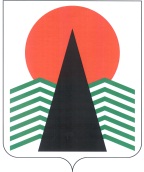 Муниципальное образование Нефтеюганский районГЛАВАНефтеюганского  района  ПОСТАНОВЛЕНИЕг.НефтеюганскОб оказании содействия избирательным комиссиям в реализации их полномочий при подготовке и проведении выборовна территории Нефтеюганского района Руководствуясь Федеральными законами от 12 июня 2002 года № 67-ФЗ                    «Об основных гарантиях избирательных прав и права на участие в референдуме граждан Российской Федерации», от 06 октября 2003 года № 131-ФЗ «Об общих принципах организации местного самоуправления в Российской Федерации», в целях организации оказания избирательным комиссиям содействия в реализации их полномочий при подготовке и проведении выборов на территории Нефтеюганского района, п о с т а н о в л я ю:Образовать Координационный совет при Главе Нефтеюганского района 
по оказанию содействия избирательным комиссиям в реализации их полномочий при подготовке и проведении выборов на территории Нефтеюганского района (далее -Координационный  совет) в составе согласно приложению 1.Утвердить положение о Координационном совете согласно приложению 2.Настоящее постановление подлежит размещению на официальном сайте органов местного самоуправления Нефтеюганского района.Контроль за исполнением постановления осуществляю лично.Глава Нефтеюганского района						  В.Н.СеменовПриложение 1 к постановлению                                                                                 Главы Нефтеюганского района                                                                                 от     03.12.2015       №   117-п   .СОСТАВКоординационного совета при Главе Нефтеюганского района 
по оказанию содействия избирательным комиссиям в реализации их полномочий при подготовке и проведении выборов на территории Нефтеюганского района(Координационный совет)Приложение 2 к постановлению                                                                                 Главы Нефтеюганского района                                                                                 от   03.12. 2015     №    117-п     .Положениео Координационном совете при Главе Нефтеюганского района 
по оказанию содействия избирательным комиссиям в реализации их полномочий при подготовке и проведении выборов  на территории Нефтеюганского районаI. Общие положения1.1.	Положение о Координационном совете при Главе Нефтеюганского района 
по оказанию содействия избирательным комиссиям в реализации их полномочий при подготовке и проведении выборов  на территории Нефтеюганского района (далее - Координационный совет)  определяет цели и задачи, порядок организации деятельности Координационного совета, связанных с подготовкой и проведением выборов Президента Российской Федерации, депутатов  Государственной Думы Федерального Собрания Российской Федерации, Тюменской областной Думы, Думы Ханты-Мансийского автономного округа – Югры, Думы Нефтеюганского района и иные муниципальные выборы на территории Нефтеюганского района.1.2.	Координационный совет является постоянно действующим коллегиальным органом.1.3.	Координационный совет в своей деятельности руководствуется Конституцией Российской Федерации, Федеральными законами от 12 июня 2002 года № 67-ФЗ «Об основных гарантиях избирательных прав и права на участие в референдуме граждан Российской Федерации», от 06 октября 2003 года № 131-ФЗ «Об общих принципах организации местного самоуправления в Российской Федерации», законами Тюменской области и Ханты-Мансийского автономного округа – Югры и иными нормативными правовыми актами, регулирующими вопросы организации подготовки и проведения выборов,  настоящим Положением. II. Основная цельОсновной целью Координационного совета является обеспечение эффективной организационно-технической подготовки и надлежащего проведения выборов на территории Нефтеюганского района.III. Основные задачи3.1.	Осуществление взаимодействия органов местного самоуправления с органами государственной власти, правоохранительными органами, избирательными комиссиями по организационному и материально-техническому обеспечению избирательных комиссий в целях оказания содействия и реализации их полномочий при подготовке и проведении выборов.3.2.	Координация деятельности органов местного самоуправления района и поселений по оказанию оперативной помощи и содействия избирательным комиссиям в решении вопросов, связанных с подготовкой и проведением выборов.3.3.	Оказание содействия зарегистрированным кандидатам, избирательным объединениям в организации и проведении агитационных публичных мероприятий в соответствии с законодательством.IV. ПраваКоординационный совет в целях реализации возложенных на него задач имеет право:4.1.	Оказывать в соответствии с законодательством Российской Федерации о выборах:содействие избирательным комиссиям в реализации своих полномочий;консультационную помощь руководителям организаций по вопросу оказания содействия избирательным комиссиям в реализации ими своих полномочий в части безвозмездного предоставления необходимых помещений, транспорта, средств связи, технического оборудования.4.2.	Вносить предложения о повышении эффективности действий должностных лиц, обеспечивающих выполнение ими мероприятий по оказанию содействия избирательным комиссиям, связанных с подготовкой и проведением выборов.4.3.	Запрашивать и получать от государственных, общественных и иных органов, администраций поселений, органов администрации района, организаций всех форм собственности, расположенных на территории района, и должностных лиц:информацию, необходимую для выполнения возложенных на Координационный совет задач;информационно-аналитические материалы.4.4.	Привлекать в установленном порядке для подготовки и проведения мероприятий, связанных с выборами, руководителей и специалистов исполнительно-распорядительных органов местного самоуправления.V. ОбязанностиКоординационный совет обязан:5.1.	Представлять органам государственной власти, избирательным комиссиям оперативную информацию, справочные материалы.5.2.	Осуществлять взаимодействие со средствами массовой информации.5.3.	Оказывать содействие в организационном и материально-техническом обеспечении избирательных комиссий,  хранении избирательной документации, в том числе организации обеспечения охраны выборной документации, обеспечении общественной безопасности в период подготовки и проведения выборов.VI. Организация деятельности6.1.	Председатель Координационного совета:руководит работой Координационного совета, устанавливает периодичность и порядок проведения заседаний Координационного совета;6.2.	Организационно-техническую работу по обеспечению деятельности Координационного совета осуществляет ответственный секретарь.6.3.	В случае временного отсутствия председателя Координационного совета (отпуск, б/лист, командировка и др.) его функции  осуществляет один из его заместителей по поручению  председателя.6.4.	В целях оперативного  решения вопросов, связанных с подготовкой проведения выборов и взаимодействия с  органами государственной власти, Глава района вправе создавать  рабочую группу. Состав рабочей группы утверждается распоряжением Главы Нефтеюганского района.6.5.	Заседание Координационного совета считается правомочным, если на нем присутствует более половины его членов.К участию в заседаниях Координационного совета могут привлекаться лица, не являющиеся его членами, по приглашению председателя Координационного совета без права голосования.6.6.	Решения Координационного совета принимаются простым большинством голосов от общего числа присутствующих членов Координационного совета на заседании.6.7.	По результатам заседания секретарем Координационного совета составляется протокол, подписываемый председателем и секретарем.6.8.	Контроль исполнения решений Координационного совета осуществляет один из его членов согласно протокольным решениям.6.9.	При выполнении поставленных задач и реализации прав, предусмотренных настоящим положением, Координационный совет, рабочая группа взаимодействует с  избирательными комиссиями, исполнительными органами государственной власти, органами администрации района, органами местного самоуправления  поселений, входящих в состав муниципального района, организациями, расположенными на территории района, независимо от форм собственности.VII. Ответственность Координационного советаКоординационный совет несет ответственность за несвоевременное и некачественное выполнение возложенных на него обязанностей, предусмотренных законодательством.03.12.2015   №   117-п   .Семенов Владимир НиколаевичГлава Нефтеюганского района, председатель Координационного совета;КудашкинСергей Андреевичпервый заместитель главы администрации  Нефтеюганского района, первый заместитель председателя Координационного совета;КопылецЮрий Юрьевичпервый заместитель главы Нефтеюганского района, заместитель председателя Координационного совета;Лапковская Галина Васильевнаглава администрации Нефтеюганского района, заместитель председателя Координационного совета;Шепитько Лариса Михайловназаместитель начальника управления по вопросам местного самоуправления и обращениям граждан администрации Нефтеюганского района, ответственный секретарь Координационного совета.Члены Координационного совета:Члены Координационного совета:Члены Координационного совета:ПилецкийВладимир Валентиновичзаместитель председателя Думы Нефтеюганского района;Княжева Ниналь Фроимовнасоветник главы Нефтеюганского района;Шехтман Александр Исаковичсоветник главы администрации Нефтеюганского района;ДиановЕвгений Георгиевичпомощник главы Нефтеюганского района;АбрамоваЕлена Анатольевнадиректор департамента градостроительства и землепользования - заместитель главы администрации Нефтеюганского района;БузуноваМария Федоровнадиректор департамента финансов - заместитель главы администрации Нефтеюганского района;Михалев Владлен Геннадьевичзаместитель главы администрации Нефтеюганского района;КоршуновЮрий Александровичдиректор  департамента строительства и жилищно-коммунального комплекса - заместитель главы администрации Нефтеюганского района;КотоваТатьяна Георгиевнауправляющий делами администрации Нефтеюганского района;БородкинаОксана Владимировнаначальник юридическо-правового управления аппарата Думы Нефтеюганского района;КотоваНадежда Васильевнадиректор департамента образования и молодежной политики Нефтеюганского района;Кошаков Валентин Сергеевичпредседатель комитета по делам народов Севера, охраны окружающей среды и водных ресурсов администрации Нефтеюганского района;КузьминаНаталья Викторовнапредседатель юридического комитета администрации Нефтеюганского района; ЛюбиевНиколай Алексеевичзаместитель директора  департамента строительства и ЖКК Нефтеюганского района администрации Нефтеюганского района;СычевАлександр Михайловичпредседатель комитета гражданской защиты населения Нефтеюганского района администрации Нефтеюганского района;ФёдороваАлина Николаевнаначальник управления по связям с общественностью администрации Нефтеюганского района;ХодинаЕлена Михайловнаначальник отдела информационной политики МКУ «Управления по делам администрации района»;УткинаЛюдмила Петровнаначальник управления по вопросам местного самоуправления и обращениям граждан администрации Нефтеюганского района;ЧулкинаМарина Борисовнадиректор департамента культуры и спорта Нефтеюганского района;АндреевскийАлександр Юрьевичзаместитель директора департамента культуры и спорта Нефтеюганского района;ШатиленяВиктория Викторовназаместитель председателя юридического комитета администрации Нефтеюганского района;ЛеоноваОльга Николаевнапредседатель территориальной избирательной комиссии Нефтеюганского района                                         (по согласованию);ЗарембаВладимир Анатольевичначальник Отдела Министерства внутренних дел России по Нефтеюганскому району                                       (по согласованию);ВарловЕвгений Юрьевичначальник  Отдела надзорной деятельности по городам Пыть-Ях, Нефтеюганск и Нефтеюганскому району (по согласованию);КотомчанинНиколай Николаевичначальник ФГКУ «6 ОФПС  ГПС по Ханты-Мансийскому автономному округу – Югре»                         (по согласованию);ОнискевичИгорь Николаевичдиректор филиала БУ Ханты-Мансийского автономного округа – Югры «Центроспас-Югория» по Нефтеюганскому району (по согласованию);БорошкоОльга Ивановнаначальник управления пенсионного фонда Российской Федерации в г.Нефтеюганске Ханты-Мансийского автономного округа – Югры                             (по согласованию);ЗагородниковаОльга Васильевнаначальник управления социальной защиты населения по г.Нефтеюганску и Нефтеюганскому району                          (по согласованию);Цибух Марина Михайловнаначальник ОУФМС России по Ханты-Мансийскому автономному округу – Югре в Нефтеюганском районе (по согласованию);АрхиповАльберт Вячеславовичглава сельского поселения Каркатеевы                                     (по согласованию);АхметзяноваНаталья Викторовнаглава сельского поселения Салым (по согласованию);БочкоАлла Анатольевнаглава городского поселения Пойковский                                 (по согласованию);КолпащиковАлександр Алексеевичглава сельского поселения Куть-Ях                                       (по согласованию);КуликовВладимир Юрьевичглава сельского поселения Сингапай                                      (по согласованию);СветлаковАндрей Владимировичглава сельского поселения Сентябрьский                              (по согласованию);СочинскийБорис Владимировичглава сельского поселения Усть-Юган                                   (по согласованию);Фоменкина Наталья Николаевнаглава сельского поселения Лемпино                                      (по согласованию).